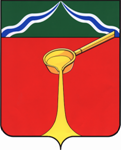 Калужская областьЛ Ю Д И Н О В С К О Е    Р А Й О Н Н О Е     С О Б Р А Н И Е муниципального района«Город Людиново и Людиновский район»Р Е Ш Е Н И Еот 02.04.2019 г. 				                                                                  № 11О внесении изменений и дополнений врешение Людиновского Районного Собранияот  27.10.2006 №142 «Об утверждении положения обадминистрации муниципального района «Город Людиново и Людиновский район»В соответствии со ст.  37  Федерального закона от 06.10.2003 № 131-ФЗ   «Об общих принципах организации местного самоуправления в Российской Федерации», ст.  34 Устава муниципального района «Город Людиново и Людиновский район» Людиновское Районное СобраниеРЕШИЛО:1. Внести в решение Людиновского Районного Собрания от  27.10.2006 №142 «Об утверждении положения об администрации муниципального района «Город Людиново и Людиновский район» следующие изменения.1.1. Дефис 25 пункта 3.1. раздела 3 «-группа контроля в сфере закупок» заменить на «- группа финансового контроля».1.2. В Приложении к решению Людиновского Районного Собрания «группа контроля в сфере закупок» заменить на «группа финансового контроля».   2. Контроль за исполнением настоящего решения возложит на председателя постоянной комиссии по местному самоуправлению, соблюдению законности, контролю и депутатской этике В.В. Лазареву.         3. Настоящее решение вступает в силу после официального опубликования. Глава муниципального района«Город Людиново и Людиновский район»                                                          Л.В.Гончарова		